Урок 1

1. 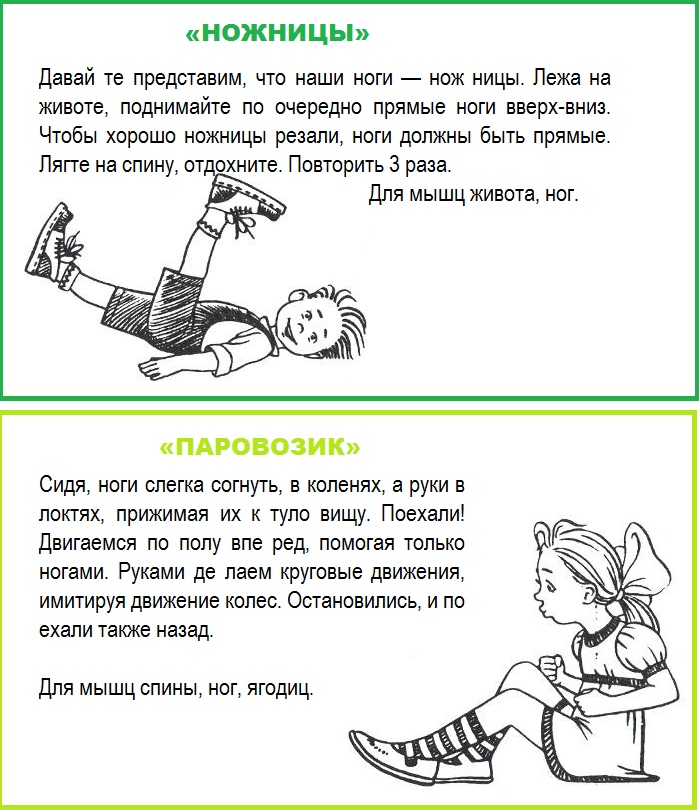 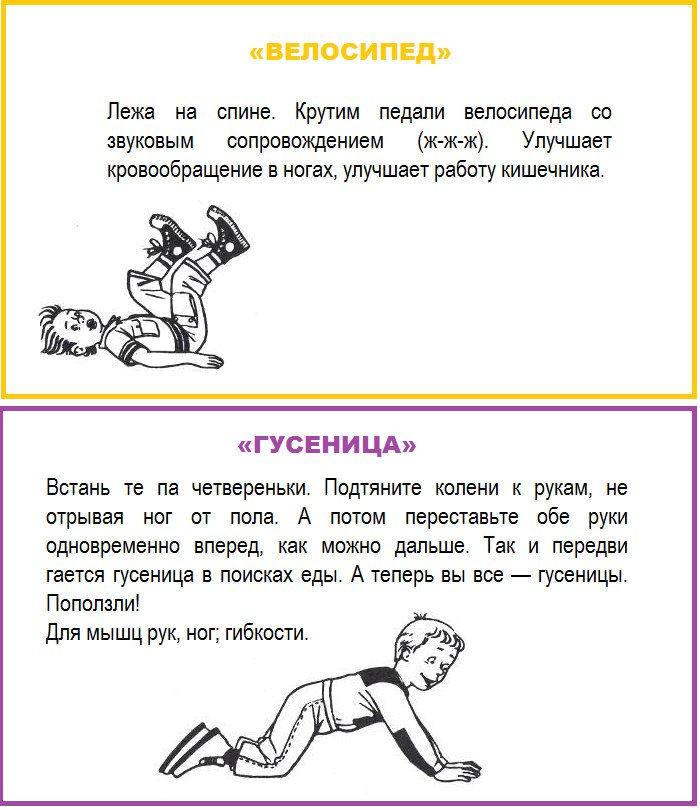 2.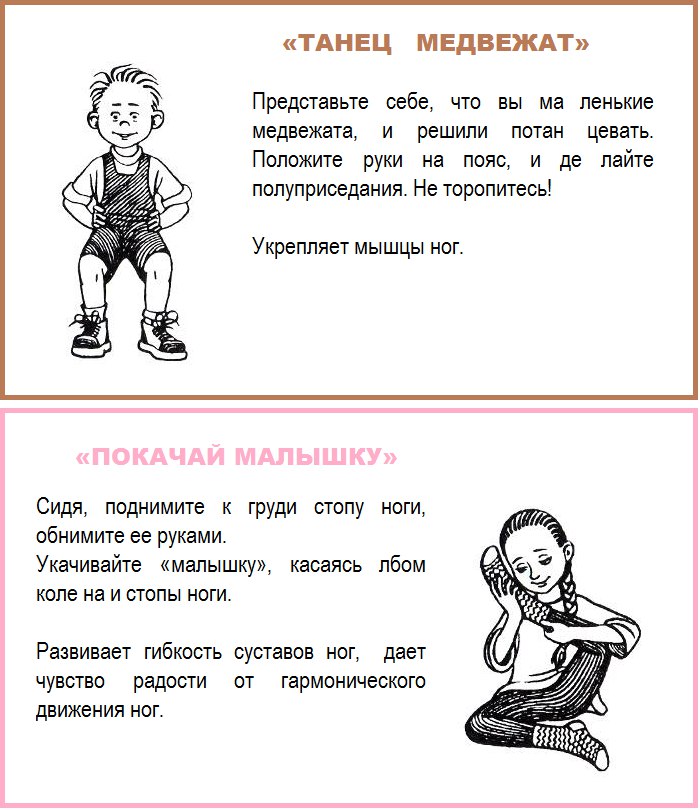 3.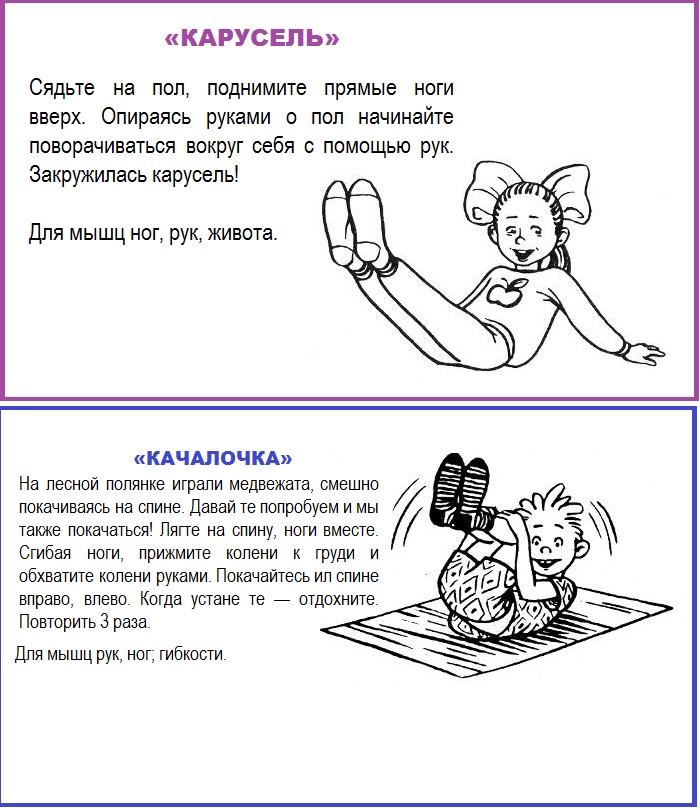 4.